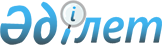 Об изменении границ сельского округа Атамекен и сельского округа Баскудык Мунайлинского района Мангистауской областиСовместное решение Мангистауского областного маслихата от 30 мая 2018 года № 19/228 и постановление акимата Мангистауской области от 30 мая 2018 года № 137. Зарегистрировано Департаментом юстиции Мангистауской области 14 июня 2018 года № 3648
      В соответствии с законами Республики Казахстан от 8 декабря 1993 года "Об административно-территориальном устройстве Республики Казахстан", от 23 января 2001 года "О местном государственном управлении и самоуправлении в Республике Казахстан" акимат области ПОСТАНОВЛЯЕТ и областной маслихат РЕШИЛ:
      1. Изменить границы сельского округа Атамекен и сельского округа Баскудык Мунайлинского района путем включения в границы сельского округа Баскудык части земель промышленной зоны, общей площадью 59,74 гектаров, сельского округа Атамекен, согласно приложению к настоящему совместному постановлению и решению (далее – постановление и решение).
      2. Государственному учреждению "Аппарат Мангистауского областного маслихата" (руководитель аппарата Абилов Е.Д.) обеспечить государственную регистрацию данного постановления и решения в органах юстиции, его официальное опубликование в Эталонном контрольном банке нормативных правовых актов Республики Казахстан и в средствах массовой информации.
      3. Контроль за исполнением настоящего постановления и решения возложить на заместителя акима области Сакеева Р.К.
      4. Настоящее постановление и решение вступает в силу со дня государственной регистрации в органах юстиции и вводится в действие по истечении десяти календарных дней после дня его первого официального опубликования. Экспликация земель, исключаемых из границ сельского округа Атамекен Мунайлинского района и включаемых в границы округа Баскудык Мунайлинского района
					© 2012. РГП на ПХВ «Институт законодательства и правовой информации Республики Казахстан» Министерства юстиции Республики Казахстан
				
      Исполняющий обязанности акима области 

С. Амангалиев

      Председатель сессии 

Ж. Дарменов

      Секретарь областного маслихата 

С. Трумов
Приложение
к постановлению акимата Мангистауской
области от 30 мая 2018 года № 137
и решению Мангистауского областного
маслихата от 30 мая 2018 года № 19/228
 Наименование землепользователей Общая площадь (гектар)
Площадь земель в границах сельского округа Атамекен до исключения земель
830,26
Площадь части земель, исключаемых из границ сельского округа Атамекен
59,74
Площадь земель в границах сельского округа Атамекен после исключения земель
770,52
Площадь земель в границах сельского округа Баскудык до включения земель
1308,0
Площадь части земель, включаемых в границы сельского округа Баскудык
59,74
Площадь земель в границах сельского округа Баскудык после включения земель
1367,74